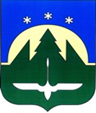 Городской округ Ханты-МансийскХанты-Мансийского автономного округа – ЮгрыДУМА ГОРОДА ХАНТЫ-МАНСИЙСКАРЕШЕНИЕ№ 455-VI РД		                                                         Принято							30 октября 2020 годаО признании утратившими силу отдельныхрешений Думы города Ханты-Мансийска Рассмотрев проект решения Думы города Ханты-Мансийска                      «О признании утратившими силу отдельных решений Думы города 
Ханты-Мансийска», руководствуясь частью 1 статьи 69 Устава города               Ханты-Мансийска,Дума города Ханты-Мансийска РЕШИЛА:1.Признать утратившими силу Решения Думы города 
Ханты-Мансийска:от 03.12.2013 № 450-V РД «О Положении о размерах и условиях оплаты труда и иных выплат руководителям и работникам муниципальных казенных учреждений города Ханты-Мансийска»;от 17.07.2015 № 683-V РД «О внесении изменений в Решение Думы города Ханты-Мансийска от 03 декабря 2013 года № 450-V РД «О Положении                           о размерах и условиях оплаты труда и иных выплат руководителям                             и работникам муниципальных казенных учреждений города                               Ханты-Мансийска»;от 04.03.2016 № 785-V РД «О внесении изменений в Решение Думы города Ханты-Мансийска от 03 декабря 2013 года № 450-V РД «О Положении                       о размерах и условиях оплаты труда и иных выплат руководителям                               и работникам муниципальных казенных учреждений города                              Ханты-Мансийска»;от 24.06.2016 № 828-V РД «О внесении изменений в Решение Думы города Ханты-Мансийска от 03 декабря 2013 года № 450-V РД «О Положении                         о размерах и условиях оплаты труда и иных выплат руководителям                             и работникам муниципальных казенных учреждений города                                  Ханты-Мансийска»;от 22.02.2017 № 97-VI РД «О внесении изменений в Решение Думы города Ханты-Мансийска от 03 декабря 2013 года № 450-V РД «О Положении                         о размерах и условиях оплаты труда и иных выплат руководителям                              и работникам муниципальных казенных учреждений города                                 Ханты-Мансийска»;от 31.01.2018 № 227-VI РД «О внесении изменений в Решение Думы города Ханты-Мансийска от 03 декабря 2013 года № 450-V РД                               «О Положении о размерах и условиях оплаты труда и иных выплат руководителям и работникам муниципальных казенных учреждений города Ханты-Мансийска»;от 31.05.2018 № 256-VI РД «О внесении изменений в Решение Думы города Ханты-Мансийска от 03 декабря 2013 года № 450-V РД                                    «О Положении о размерах и условиях оплаты труда и иных выплат руководителям и работникам муниципальных казенных учреждений города Ханты-Мансийска»;от 26.10.2018 № 297-VI РД «О внесении изменений в Решение Думы города Ханты-Мансийска от 03 декабря 2013 года № 450-V РД                                 «О Положении о размерах и условиях оплаты труда и иных выплат руководителям и работникам муниципальных казенных учреждений города Ханты-Мансийска»;от 03.06.2013 № 392-V РД «О Положении об оплате труда работников муниципальных бюджетных учреждений, подведомственных Департаменту городского хозяйства Администрации города Ханты-Мансийска»;от 31.01.2018 № 225-VI РД «О внесении изменений в Решение Думы города Ханты-Мансийска от 03 июня 2013 года № 392-V РД «О Положении                  об оплате труда работников муниципальных бюджетных учреждений, подведомственных Департаменту городского хозяйства Администрации города Ханты-Мансийска»;от 29.09.2014 № 537-V РД «О размерах, условиях оплаты труда и иных выплат руководителей, заместителей руководителей, главных бухгалтеров муниципальных бюджетных учреждений города Ханты-Мансийска»;от 31.01.2018 № 228-VI РД «О внесении изменений в Решение Думы города Ханты-Мансийска от 29 сентября 2014 года № 537-V РД «О размерах, условиях оплаты труда и иных выплат руководителей, заместителей руководителей, главных бухгалтеров муниципальных бюджетных учреждений города Ханты-Мансийска»;от 31.05.2018 № 257-VI РД «О внесении изменений в Решение Думы города Ханты-Мансийска от 29 сентября 2014 года № 537-V РД «О размерах, условиях оплаты труда и иных выплат руководителей, заместителей руководителей, главных бухгалтеров муниципальных бюджетных учреждений города Ханты-Мансийска».2.Настоящее Решение вступает в силу после его официального опубликования и распространяет свое действие на правоотношения, возникшие с 1 января 2020 года.Председатель                                                                 ГлаваДумы города Ханты-Мансийска                               города Ханты-Мансийска_______________К.Л. Пенчуков                                  ____________М.П. РяшинПодписано                                                                        Подписано30 октября 2020 года                                                     30 октября 2020 года